August 20, 2010 Utilities and Transportation Commission. 98504-7250Dear Sirs:Subject:  Brem-Air Disposal, a division of Waste Management of Washington, Inc. (G-237); Tariff # 20; Docket TG-101248 Please find enclosed substitute tariff pages 2, 19, 21, 22, 23 and 24 to the above-referenced tariff. These pages are being re-submitted to reflect a revised effective date of October 1, 2010. The primary purpose of the revisions to these tariff pages is to reflect the adoption of Kitsap County Ordinance 453-2010 that expands the curbside recycling service to the entire County and adds compostable organics to the yard waste collection service.In addition, enclosed is a draft of the customer notice that will be mailed to the affected customers on September 1, 2010 to inform them of this change to their service.Please do not re-docket.If you have any questions or need additional information, please contact me at (425) 814-7840. Respectfully,	Michael A. WeinsteinSenior Pricing Manager,  Market Area cc: Alan York, District Manager. Waste Management – Brem-Air	Pat Campbell, Kitsap County Department of Public Works	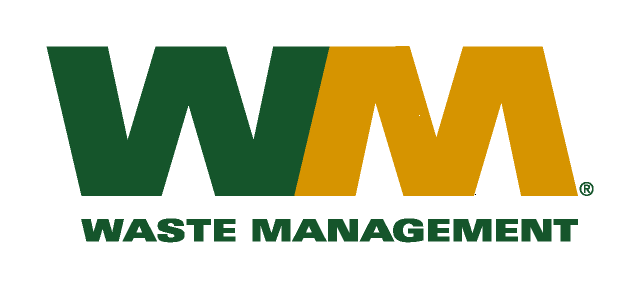 